升放无人驾驶自由气球、系留气球单位资质认定窗口办理流程图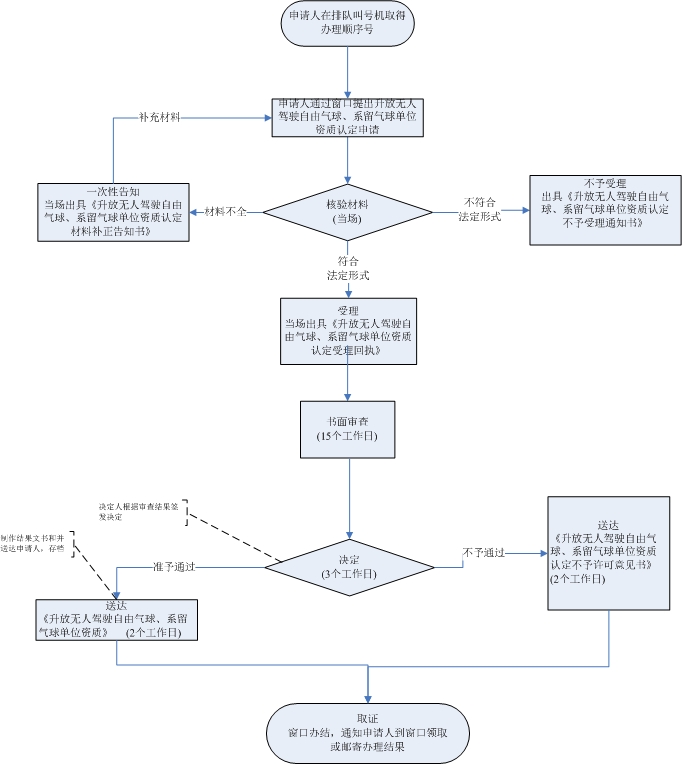 